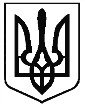 ВІДДІЛ ОСВІТИЖМЕРИНСЬКА РАЙОННА ДЕРЖАВНА АДМІНІСТРАЦІЯЩУЧИНЕЦЬКА ЗАГАЛЬНООСВІТНЯ ШКОЛА І-ІІ СТУПЕНІВНАКАЗс. Щучинці31.05.2019 р.                                                                                       	 	   № 60                                              Про зарахування учнів до 1 класуВідповідно до  Закону України «Про освіту», наказу МОН України від 16.04.2018 р. №367 «Про затвердження Порядку зарахування,відрахування та переведення учнів  до державних та комунальних закладів освіти для здобуття повної загальної середньої освіти»,згідно листа відділу освіти від 10.05.2018р. «Про затвердження Порядку зарахування,відрахування та переведення учнів  до державних та комунальних закладів освіти для здобуття повної загальної середньої освіти» та на підставі поданих заяв від батьків,НАКАЗУЮ:1.Зарахувати до 1 класу наступних учнів :Горбатюка Артура АндрійовичаДімідюка Андрія ВасильовичаЗадорожну Катерину МиколаївнуКушніра Даніїла ВіталійовичаМартинюк Дарину СергіївнуШинкарука Сергія Володимировича    2.Призначити класним керівником 1 класу Гонгало Наталю Миколаївну.    3.Контроль за виконанням даного наказу залишаю за собою.Директор школи 								Л.Линдрик
З наказом ознайомлено:							Н. Гонгало